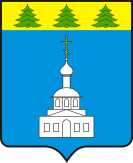 АДМИНИСТРАЦИЯ ЗНАМЕНСКОГО РАЙОНА ОРЛОВСКОЙ ОБЛАСТИПОСТАНОВЛЕНИЕ «20» октября 2020 года                                                                                    № 425       с. ЗнаменскоеВ соответствии с Федеральным законом N 131-ФЗ от 6 октября 2003 года N 131-ФЗ "Об общих принципах организации местного самоуправления в Российской Федерации", Федеральным Законом от 10 декабря 1995 года № 196 – ФЗ «О безопасности дорожного движения», Администрация Знаменского района Орловской области ПОСТАНОВЛЯЕТ:1. Утвердить муниципальную программу "Обеспечение безопасности дорожного движения на территории Знаменского района Орловской области" согласно приложению.2. Отделу архитектуры, строительства, ЖКХ и дорожной деятельности (О.А. Петренко)  предоставить электронную версию настоящего постановления для размещения на официальном сайте Администрации Знаменского района Орловской области в сети Интернет в отдел организационно-кадровой работы и делопроизводства (Л.В. Скрипченко).3. Данное постановление вступает в силу с 01 января 2020 года.4. Контроль за исполнением настоящего постановления оставляю за собой.                                                                                    Приложение						к постановлению Администрации Знаменского района Орловской областиот «_____»___________ 201___ г. № ______МУНИЦИПАЛЬНАЯ ПРОГРАММА ЗНАМЕНСКОГО РАЙОНАОРЛОВСКОЙ ОБЛАСТИ «Обеспечение безопасности дорожного движения на территории Знаменского района Орловской области»ПАСПОРТмуниципальной  программы Знаменского района Орловской области«Обеспечение безопасности дорожного движения на территории Знаменского района Орловской области»Общая характеристика сферы реализациимуниципальной программы, включая описание текущего состояния, 
основных проблем в указанной сфере и прогноз ее развитияОбеспечение безопасности дорожного движения является одной из важных социально-экономических задач общегосударственного значения. Проблема аварийности, связанная с автомобильным транспортом, приобрела особую остроту в связи с несоответствием дорожно-транспортной инфраструктуры потребностям общества и государства в безопасном дорожном движении, недостаточной эффективностью функционирования системы обеспечения безопасности дорожного движения, и крайне низкой дисциплиной участников дорожного движения. Увеличение парка транспортных средств, при снижении объемов строительства, реконструкции, и ремонта автомобильных дорог, недостаточном финансировании по содержанию автомобильных дорог привели к ухудшению условий движения. В связи с изложенными проблемами, обеспечение безопасности дорожного движения на улицах населенных пунктов и автомобильных дорогах поселения, предупреждение дорожно-транспортных происшествий (ДТП) и снижение тяжести их последствий является на сегодня одной из актуальных задач Российской Федерации.Разработка муниципальной программы с целью реализации государственной политики в области обеспечения безопасности дорожного движения, направленных на сокращение количества дорожно-транспортных происшествий и снижение ущерба от этих происшествий, регламентируется статьей 10 Федерального закона от 10 декабря 1995 года N 196-ФЗ "О безопасности дорожного движения". Программа разработана в соответствии с законодательством Российской Федерации и Орловской области и на основании предложений комиссии по обеспечению безопасности дорожного движения на территории Знаменского района Орловской области.Программа предусматривает организационную, финансовую и иную поддержку реализации государственной политики в области обеспечения безопасности дорожного движения, сокращения дорожно-транспортных происшествий и снижения тяжести их последствий и ущерба от этих происшествий на территории Знаменского района Орловской области.Ежемесячно на территории Знаменского района Орловской области совершается в среднем около 4 дорожно-транспортных происшествий (далее ДТП).  В среднем на тысячу транспортных средств приходится 30 ДТП. На территории Знаменского района Орловской области зарегистрировано 2383 транспортные средства.   Рост уровня аварийности на дорогах города объясняется рядом субъективных и объективных факторов: увеличением интенсивности движения, возрастанием скоростных режимов, ростом автомобильного парка, низкой транспортной дисциплиной участников движения, отсутствие источников целевого финансирования работ по повышению безопасности дорожного движения.Программа «Обеспечение безопасности дорожного движения на территории Знаменского района Орловской области» позволит повысить безопасность участников дорожного движения, обеспечить безопасность детей на пешеходных переходах вблизи образовательных учреждений, повысить пропускную способность улиц, совершенствовать скоростные режимы и поведение участников дорожного движения в местах концентрации ДТП.Приоритеты государственной политики 
в сфере реализации муниципальной программы, цели, задачи
и показатели (индикаторы) достижения целей и решения задач, 
описание основных ожидаемых конечных результатов
муниципальной программы, сроков и этапов ее реализацииОбеспечение безопасности дорожного движения осуществляется и достигается, прежде всего, путем управленческой деятельности соответствующих субъектов, уполномоченных на осуществление государственно-властных функций в такой социальной сфере, как сфера дорожного движения. Определенно сложный характер соответствующих общественных отношений и потребность в комплексном подходе к обеспечению безопасности дорожного движения предполагают не только адекватную организационную структуру, но и оптимальную систему субъектов управления, наделенных необходимыми административными, правовыми и информационными полномочиями. Безусловно, основным субъектом обеспечения безопасности дорожного движения как элемента общественной безопасности признается государство, осуществляющее соответствующие функции через государственно-правовые институты организационно-управленческого, административно-правового, информационно-правового и иного характера.Программа разработана в соответствии с законодательством Российской Федерации и Орловской области и на основании предложений комиссии по обеспечению безопасности дорожного движения на территории Знаменского района Орловской области.Программа предусматривает организационную, финансовую и иную поддержку реализации государственной политики в области обеспечения безопасности дорожного движения, сокращения дорожно-транспортных происшествий и снижения тяжести их последствий и ущерба от этих происшествий на территории Знаменского района Орловской области.Основными факторами, определяющими причины высокого уровня аварийности и наличие тенденции к дальнейшему ухудшению ситуации, являются:постоянно возрастающая мобильность населения;уменьшение перевозок общественным транспортом и увеличение перевозок личным транспортом;пренебрежение требованиями безопасности дорожного движения со стороны участников дорожного движения, отсутствие должной моральной ответственности за последствия невыполнения требований правил дорожного движения;низкое качество подготовки водителей, приводящее к ошибкам в управлении транспортными средствами и оценке дорожной обстановки, их низкая личная дисциплинированность, невнимательность и небрежность.Совместными усилиями органов местного самоуправления района и других субъектов в сфере обеспечения безопасности дорожного движения будет обеспечена тесная межведомственная координация действий в рамках программно-целевого метода планирования деятельности с четким определением целей и задач муниципальной программы, выбором перечня скоординированных мероприятий, направленных на повышение безопасности дорожного движения. Использование такого метода позволит мобилизовать ресурсные возможности и сконцентрировать усилия на приоритетных направлениях комплексного решения проблемы: сокращении количества лиц, погибших в результате ДТП, сокращении количества ДТП с пострадавшими. Одновременное сосредоточение усилий на этих направлениях позволит получить устойчивый положительный эффект. Реализация каждого отдельно взятого направления окажется более затратной по сравнению с комплексным подходом к их реализации. В результате реализации муниципальной программы должен быть снижен уровень смертности и травматизма населения в результате ДТП и обеспечен рост безопасности и благополучия жителей Знаменского  муниципального района Орловской области.Программа устанавливает основные цели:-повышение безопасности граждан на дорогах Знаменского района; -ликвидация возникновения  опасных   участков   для  дорожного  движения  на  территориальной  сети  дорог Знаменского района Орловской области;-сокращение ДТП.  Основными задачами Программы являются:  организационные мероприятия повышения безопасности дорожного движения; разработка  и  применение  эффективных  схем,  методов  и  средств   организации  дорожного  движения;проведение мероприятий по повышению безопасности движения на дорогах Знаменского района Орловской области;профилактика детского дорожно-транспортного травматизма.Программа реализуется в один этап, разработана на 5 лет.  Срок реализации Программы: 2020 - 2024 годы.3. Обобщенная характеристика основных мероприятий муниципальной программы и муниципальных целевых программыМуниципальная программа предусматривает следующие мероприятия:Мероприятия по повышению безопасности движения на дорогах Знаменского района Орловской области; Проведение районных мероприятий и детских конкурсов, посвященных тематике БДД, профилактических операций;Безопасность движения на автодорогах во многом зависит от организации дорожного движения. Организация дорожного движения - комплекс организационно-правовых, организационно-технических мероприятий и распорядительных действий по управлению движением на дорогах, направленный на обеспечение безопасности дорожного движения. Регулирование и упорядочивание дорожного движения: автомобильных и пешеходных потоков – невозможно без размещения дорожных знаков и дорожной разметки. Согласно ФЗ № 196 «О безопасности дорожного движения» размещение дорожных знаков и нанесение дорожной разметки возможно лишь в соответствии с утверждённой схемой дислокации дорожных знаков и дорожной разметки. Дислокация утверждается органом местного самоуправления при согласовании ОГИБДД.Реализация муниципальной программы осуществляется в соответствии с планом реализации муниципальной программы, разрабатываемым на очередной финансовый год и содержащим перечень значимых контрольных событий муниципальной программы с указанием их сроков и ожидаемых результатов.4. Прогноз сводных показателей муниципальных заданий 
по этапам реализации муниципальной программыДля оценки эффективности реализации настоящей Программы применяются сследующие основные целевые показатели: снижение уровня аварийности на 15 %;сокращение социального риска на 15%;сокращение транспортного риска на 15%.5.Информация об участии акционерных обществ с государственным участием, общественных, научных и иных организаций, а также целевых внебюджетных фондов в реализации муниципальной программыУчастие акционерных обществ с государственным участием, общественных, научных и иных организаций, а также целевых внебюджетных фондов в реализации муниципальной программы не предусмотрено. 6.Обоснование выделения и включения в состав муниципальной программы предусмотренных к реализации долгосрочных муниципальных целевых программ и подпрограмм (их перечень, паспорта)Муниципальной программой не предусмотрены долгосрочные муниципальные целевые программы и подпрограммы.7.Обоснование объема финансовых ресурсов, 
необходимых для реализации муниципальной программыПроблема обеспечения безопасности дорожного движения является одной из важнейших задач органов местного самоуправления. Недостаточная оснащенность автомобильных дорог средствами организации дорожного движения: знаками, светофорами, леерами,  является одной из причин высокой аварийности на городских дорогах. В соответствии с положениями статьи 3 Федерального закона Российской Федерации от 10.12.1995 г. № 196 – ФЗ «О безопасности дорожного движения», одним из основных принципов осуществления обеспечения безопасности дорожного движения является программно-целевой подход к деятельности по обеспечению безопасного дорожного движения.Статьей 10 данного Федерального закона предусмотрено, что для реализации государственной политики в области обеспечения безопасности дорожного движения разрабатываются федеральные, региональные и местные программы, направленные на сокращение количества ДТП и снижения ущерба от этих происшествий, которые финансируются за счет средств соответствующих бюджетов и внебюджетных источников. Анализ состояния дорожной инфраструктуры с. Знаменское и Знаменского района в целом свидетельствует о необходимости кардинальных решений в области транспортной безопасности, способность сократить количество ДТП и увеличить пропускную способность дорог.В соответствии со статьёй 21 Федерального закона от 10.12.1995 г. № 196-ФЗ «О безопасности дорожного движения» необходима разработка схемы организации дорожного движения – дислокации размещения дорожных знаков и дорожной разметки на территории Знаменского муниципального района.На основании подпункта б) пункта 4 перечня поручений Президента Российской Федерации по итогам заседания президиума Государственного Совета Российской Федерации 14 марта 2016 года органам местного самоуправления необходимо разработать комплексные схемы организации дорожного движения на территориях муниципальных образований и программы по формированию законопослушного поведения участников дорожного движения. Требования к комплексным схемам организации дорожного движения изложены в Правилах подготовки проектов и схем организации дорожного движения, утвержденных приказом Министерства транспорта Российской Федерации от 17 июня 2015 года № 37685.Разработка и утверждение схемы организации дорожного движения позволит упорядочить и узаконить размещение дорожных знаков. Постановлением Администрации Знаменского района Орловской области № 183 от 14 октября 2013 года «Об утверждении Порядка содержания и ремонта автомобильных дорог общего пользования местного значения» установлен порядок содержания и ремонта автомобильных дорог общего пользования местного значения. Согласно вышеуказанному нормативно-правовому акту, содержание и ремонт муниципальных автомобильных дорог осуществляется в соответствии с требованиями технических регламентов в целях поддержания бесперебойного движения транспортных средств по муниципальным автомобильным дорогам и безопасных условий такого движения,  также обеспечение их сохранности. Содержание муниципальных автомобильных дорог включает комплекс работ по поддержанию надлежащего технического состоянии автомобильных дорог, оценке их технического состояния а также по организации и обеспечению безопасности дорожного движения. В связи с сезонным движением большегрузных транспортных средств, автомобильные дороги общего пользования местного значения утрачиваю ранее положенного срока технико-эксплуатационные характеристики и приходят в ненадлежащее состояние. Для ограничения движения по муниципальным автодорогам  большегрузных транспортных средств необходима установка соответствующих дорожных знаков («Ограничение массы»). Размещение дорожных знаков в свою очередь должно осуществляться в соответствии со схемой организации дорожного движения. В настоящее время на территории Знаменского района места пересечения уличных газопроводов с проезжей частью улиц не оборудованы знаками ПДД 3.13 «Ограничение высоты». В соответствии с Федеральным законом                            от 06.10.2003 г. № 131 «Об общих принципах организации местного самоуправления в Российской Федерации» к вопросам местного значения муниципального района относятся: дорожная деятельность в отношении автомобильных дорог местного значения вне границ населенных пунктов в границах муниципального района, осуществление муниципального контроля за сохранностью автомобильных дорог местного значения вне границ населенных пунктов в границах муниципального района, и обеспечение безопасности дорожного движения на них, а также осуществление иных полномочий в области использования автомобильных дорог и осуществления дорожной деятельности в соответствии с законодательством Российской Федерации, а также участие в предупреждении и ликвидации последствий чрезвычайных ситуаций на территории муниципального района. Финансирование Программы осуществляется за счет средств бюджета Знаменского района Орловской области.   В целом  на реализацию  Программы  за период 2020 - 2024 годы планируется  направить  149,00 тыс. рублей,  в том числе:2020 год – 29,0 тыс. руб. 2021 год – 30,0 тыс. руб.2022 год – 30,0 тыс. руб.2023 год ‒ 30,0 тыс. руб.2024 год ‒ 30,0 тыс. руб.Объём финансирования Программы подлежит ежегодному уточнению и корректировке при формировании проекта бюджета города.Разбивка финансовых средств по программным мероприятиям указана в приложении к Программе.8.Информация по ресурсному обеспечению за счет средств районного бюджета (с расшифровкой по распорядителям средств районного бюджета, долгосрочным муниципальным целевым программам, основным мероприятиям подпрограмм, а также по годам реализации муниципальной программы), другим источникам финансирования и направлениям затратРесурсное обеспечение и прогнозная (справочная) оценка расходов районного, областного, федерального бюджетов, бюджетов городского и сельских поселений, внебюджетных источников на реализацию целей муниципальной программы района приведено в таблице №2.9.Прогноз конечных результатов реализации муниципальной программы, характеризующих целевое состояние( изменение состояния) уровня и качества жизни населения Знаменского района Орловской области, социальной сферы, экономики, общественной безопасности, степени реализации других общественно значимых интересов и потребностей в соответствующей сфереРеализация муниципальной программы позволит достичь следующих результатов: сокращение числа погибших и раненых в ДТП. Реализация программных мероприятий создаст условия для снижения уровня травматизма людей в ДТП, что влечет за собой сокращение экономического ущерба от автомобильных аварий и социальную стабильность в обществе как в текущем периоде времени, так и в обозримом будущем.В результате реализации мероприятий программы в образовательных учреждениях района будет проведена агитация, посвященная безопасности дорожного движения, а также появится возможность в систематическом  размещении информация, предупреждающая участников дорожного движения от опасного поведения на дорогах в СМИ. Будет обеспечено непрерывное обучение детей правилам безопасного поведения на дорогах и улицах.           В целом решение задачи указанной в программе предполагает снижение социального риска от дорожно-транспортных происшествий.Размещение дорожных знаков и нанесение дорожной разметки позволит урегулировать движение транспортных средств и пешеходов.10.Анализ рисков реализации муниципальной программы и описание мер управления рисками реализации муниципальной программыВажным условием успешной реализации муниципальной программы является компонент управления рисками с целью минимизации их влияния на достижение целей муниципальной программы. На минимизацию рисков невыполнения мероприятий программы в связи с возникшими техническими и организационными сложностями нацелен мониторинг. Административный риск, связанный с неверными действиями и суждениями людей, непосредственно задействованных в реализации государственной программы, защищен закреплением персональной ответственности исполнителей мероприятий  муниципальной программы.Для данной муниципальной программы к управляемым относится также риск противодействия модернизационному развитию. На его минимизацию направлены меры по планированию мероприятий и мониторингу их реализации. Формирование плана реализации муниципальной программы, содержащего перечень мероприятий муниципальной программы, с указанием сроков их выполнения, бюджетных ассигнований, мониторинг за его реализацией – все эти меры нацелены на преодоление данных рисков.Важным экономическим и финансовым риском является возможное уменьшение объема средств областного, районного бюджетов, направляемых на реализацию мероприятий муниципальной программы, в связи с экономической ситуацией, оптимизацией расходов при формировании бюджета. Для уменьшения данного риска бюджет муниципальной программы сформирован исходя из пессимистического прогноза развития экономической ситуации. Гарантией исполнения мероприятий муниципальной программы является бюджетная обеспеченность основных мероприятий муниципальной программы.Остальные виды рисков связаны со спецификой целей и задач муниципальной программы, и меры по их минимизации будут предприниматься в ходе оперативного управления.11. Методика оценки эффективности муниципальной программыДанная Методика используется для оценки результативности и эффективности реализации муниципальной программы. В настоящей Методике используются понятия плановых и фактических значений (показателей целей и мероприятий), которые следует трактовать следующим образом:плановые значения – это значения, предусмотренные МЦП с учетом последних утвержденных изменений на момент отчета;фактические значения – это значения, представляемые ответственным исполнителем МЦП, как фактически достигнутые в ходе ее реализации.Результативность исполнения муниципальной программы – степень достижения запланированных целевых показателей за отчетный период. Расчет результативности реализации Программы (Р) производится по формуле:Р = ∑ K n  * (Xфакт÷ Xплан)*100%,   Х факт  -  фактическое значение показателя;Х план -  плановое значение показателя;K n – весовой коэффициент.При значении «Р» более 85 процентов результативность реализации Программы признается высокой, при значении  от 75 до 85 процентов – средней, менее 75 процентов – низкой.Эффективность реализации Программы оценивается ответственным исполнителем за год путём соотнесения степени достижения основных целевых показателей Программы с уровнем её финансирования с начала реализации.Эффективность реализации Программы (Э) рассчитывается по формуле:Э = Р ÷ (Fфакт÷Fплан)где:Р– показатель результативности реализации Программы;F факт – сумма финансирования Программы на текущую дату;Fплан – плановая сумма финансирования Программы на текущий год.При значении показателя Э менее 75 процентов эффективность Программы признается низкой, при значении  от 75 до 85 процентов – средней,  свыше   85 процентов – высокой.Эффективность реализации Программы определяется степенью достижения ее показателей, в качестве которых выбраны сокращение числа лиц, погибших в результате дорожно-транспортных происшествий, и количества дорожно-транспортных происшествий с пострадавшими.За период реализации Программы ожидается уменьшение числа погибших в дорожно-транспортных происшествиях лиц и количества дорожно-транспортных происшествий с пострадавшими.ОСНОВНЫЕ ПРОГРАММНЫЕ МЕРОПРИЯТИЯ ПОВЫШЕНИЯ БЕЗОПАСНОСТИ ДОРОЖНОГО ДВИЖЕНИЯ В ЗНАМЕНСКОМ РАЙОНЕ ОРЛОВСКОЙ ОБЛАСТИ (тыс. руб.)Таблица № 1Ресурсное обеспечение реализации муниципальной программы за счет средств районного бюджетаТаблица № 2Ресурсное обеспечение и прогнозная (справочная) оценка расходов районного, областного, федерального бюджетов, бюджетов городского и сельских поселений, внебюджетных источников на реализацию целей муниципальной программы района(тыс. рублей)Об утверждении муниципальной программы «Обеспечение безопасности дорожного движения на территории Знаменского района Орловской области»Заместитель Главы Администрации Знаменского районаА. А. БасовНаименование муниципальной программы«Обеспечение безопасности дорожного движения на территории Знаменского района Орловской области» (далее также – муниципальная программа)Ответственный исполнитель муниципальной программыОтдел  архитектуры и строительства Администрации Знаменского района Орловской областиСоисполнители муниципальной программыОГИБДД МО МВД России "Хотынецкий";МКУ «Отдел общего образования» администрации Знаменского района Орловской области;Финансовый отдел Администрации Знаменского района Орловской областиПеречень районных целевых программРайонные целевые программы отсутствуютПеречень подпрограммПодпрограммы отсутствуютЦель муниципальной программыповышение безопасности граждан на дорогах района;2) создание условий для сокращения количества дорожно-транспортных происшествий (ДТП).Задачи муниципальной программыорганизационные мероприятия повышения безопасности дорожного движения;проведение мероприятий по повышению безопасности движения на дорогах Знаменского района Орловской области;профилактика детского дорожно-транспортного травматизмаЦелевые индикаторы 
и показатели муниципальной программы1)социальный риск (число лиц, погибших в ДТП, на  1 тысячу населения);2)транспортный риск (число лиц, погибших в ДТП, на  10 тысяч транспортных средств);3)количество, установленных, дорожных знаковЭтапы и сроки реализации муниципальной программыРеализация в один этап, 2020–2024 годы Объемы бюджетных ассигнований на реализацию муниципальной программыПрогнозируемый объем финансирования за счет средств, предусмотренных бюджетом Знаменского сельского поселения, составляет    тыс. рублей.Источники финансирования мероприятий Программы:- средства бюджета Знаменского сельского поселения в объеме 149,0 тыс. рублей, из них по годам реализации:2020 год – 29,0 тыс. руб.2021 год – 30,0 тыс. руб.2022 год – 30,0 тыс. руб.2023 год – 30,0 тыс. руб.2024 год – 30,0 тыс. руб.Ожидаемые результаты реализации муниципальной программыснижение уровня аварийности на 15 %;сокращение социального риска на 15%;сокращение транспортного риска на 15%.Приложениек муниципальной программе "Обеспечение безопасности дорожного движения на территории Знаменского района Орловской области"№ п/пНаименованиемероприятийНаименованиемероприятийСрокисполненияЕдиницаизмеренияКоличествоОбъемыфинансированияОтветственныйисполнитель12234567Задача 1. МЕРОПРИЯТИЯ ПО ПОВЫШЕНИЮ БЕЗОПАСНОСТИ ДВИЖЕНИЯ НА ДОРОГАХ ЗНАМЕНСКОГО РАЙОНА ОРЛОВСКОЙ ОБЛАСТИЗадача 1. МЕРОПРИЯТИЯ ПО ПОВЫШЕНИЮ БЕЗОПАСНОСТИ ДВИЖЕНИЯ НА ДОРОГАХ ЗНАМЕНСКОГО РАЙОНА ОРЛОВСКОЙ ОБЛАСТИЗадача 1. МЕРОПРИЯТИЯ ПО ПОВЫШЕНИЮ БЕЗОПАСНОСТИ ДВИЖЕНИЯ НА ДОРОГАХ ЗНАМЕНСКОГО РАЙОНА ОРЛОВСКОЙ ОБЛАСТИЗадача 1. МЕРОПРИЯТИЯ ПО ПОВЫШЕНИЮ БЕЗОПАСНОСТИ ДВИЖЕНИЯ НА ДОРОГАХ ЗНАМЕНСКОГО РАЙОНА ОРЛОВСКОЙ ОБЛАСТИЗадача 1. МЕРОПРИЯТИЯ ПО ПОВЫШЕНИЮ БЕЗОПАСНОСТИ ДВИЖЕНИЯ НА ДОРОГАХ ЗНАМЕНСКОГО РАЙОНА ОРЛОВСКОЙ ОБЛАСТИЗадача 1. МЕРОПРИЯТИЯ ПО ПОВЫШЕНИЮ БЕЗОПАСНОСТИ ДВИЖЕНИЯ НА ДОРОГАХ ЗНАМЕНСКОГО РАЙОНА ОРЛОВСКОЙ ОБЛАСТИЗадача 1. МЕРОПРИЯТИЯ ПО ПОВЫШЕНИЮ БЕЗОПАСНОСТИ ДВИЖЕНИЯ НА ДОРОГАХ ЗНАМЕНСКОГО РАЙОНА ОРЛОВСКОЙ ОБЛАСТИЗадача 1. МЕРОПРИЯТИЯ ПО ПОВЫШЕНИЮ БЕЗОПАСНОСТИ ДВИЖЕНИЯ НА ДОРОГАХ ЗНАМЕНСКОГО РАЙОНА ОРЛОВСКОЙ ОБЛАСТИУстановка дорожных знаков, в т.ч.:Всего:Всего:шт.0149,0Отдел архитектуры, строительства, ЖКХ и дорожной деятельностиВсего 2020 год.Всего 2020 год.29,0Всего 2021 год.Всего 2021 год.30,0Всего 2022 год.Всего 2022 год.30,0Всего 2023 год.Всего 2023 год.30,0Всего 2024 год.Всего 2024 год.30,0За весь период программыЗа весь период программы149,0СтатусНаименование муниципальной программы, муниципальной целевой программы (подпрограммы целевой программы), подпрограммы муниципальной программы, основного мероприятияОтветственный исполнитель и соисполнители муниципальной программы, подпрограммы основного мероприятия, распорядители средств районного бюджета (далее также ‒ РБС) по муниципальной целевой программеРасходы (тыс. рублей) 
по годам реализацииРасходы (тыс. рублей) 
по годам реализацииРасходы (тыс. рублей) 
по годам реализацииРасходы (тыс. рублей) 
по годам реализацииРасходы (тыс. рублей) 
по годам реализацииРасходы (тыс. рублей) 
по годам реализацииСтатусНаименование муниципальной программы, муниципальной целевой программы (подпрограммы целевой программы), подпрограммы муниципальной программы, основного мероприятияОтветственный исполнитель и соисполнители муниципальной программы, подпрограммы основного мероприятия, распорядители средств районного бюджета (далее также ‒ РБС) по муниципальной целевой программевсего по муниципальной программе20202021202220232024123456789Муниципальная программа«Обеспечение безопасности дорожного движения на территории Знаменского района Орловской области»Всего149,029,030,030,030,030,0Муниципальная программа«Обеспечение безопасности дорожного движения на территории Знаменского района Орловской области»Ответственный исполнитель программы: отдел архитектуры, строительства, ЖКХ и дорожной деятельности Администрации Знаменского района Орловской областиСоисполнитель: Финансовый отдел Администрации Знаменского района Орловской областиСоисполнитель: Отдел экономии и трудовых ресурсов Администрации Знаменского района Орловской областиОсновное мероприятие 1.1:Установка дорожных знаковОтветственный исполнитель мероприятия: отдел архитектуры и строительства Администрации Знаменского района Орловской области149,029,030,030,030,030,0СтатусНаименование муниципальной программы, подпрограммы муниципальной программы, муниципальной целевой программы (подпрограммы муниципальной целевой программы), основного мероприятияОтветственный исполнитель и соисполнители муниципальной программы, подпрограммы, основного мероприятия, распорядители средств районного бюджета(далее также ‒ РБС) по муниципальной целевой программеОценка расходов по годам реализации, годыОценка расходов по годам реализации, годыОценка расходов по годам реализации, годыОценка расходов по годам реализации, годыОценка расходов по годам реализации, годыОценка расходов по годам реализации, годыСтатусНаименование муниципальной программы, подпрограммы муниципальной программы, муниципальной целевой программы (подпрограммы муниципальной целевой программы), основного мероприятияОтветственный исполнитель и соисполнители муниципальной программы, подпрограммы, основного мероприятия, распорядители средств районного бюджета(далее также ‒ РБС) по муниципальной целевой программеВсего по муниципальной программе20202021202220232024123456789Муниципальная программа«Обеспечение безопасности дорожного движения на территории Знаменского района Орловской области»всего149,029,030,030,030,030,0Муниципальная программа«Обеспечение безопасности дорожного движения на территории Знаменского района Орловской области»районный бюджет149,029,030,030,030,030,0Муниципальная программа«Обеспечение безопасности дорожного движения на территории Знаменского района Орловской области»областной бюджет0,00,00,00,00,00,0Муниципальная программа«Обеспечение безопасности дорожного движения на территории Знаменского района Орловской области»федеральный бюджет0,00,00,00,00,00,0Муниципальная программа«Обеспечение безопасности дорожного движения на территории Знаменского района Орловской области»бюджеты городского и сельских поселений 0,00,00,00,00,00,0Муниципальная программа«Обеспечение безопасности дорожного движения на территории Знаменского района Орловской области»внебюджетные источники0,00,00,00,00,00,0